Урок 4, Пончики.1. Николай и Роман играли в шахматы два дня. В первый день они сыграли шесть партий, во второй - еще пять. Сколько всего партий сыграл Николай? Сколько всего партий сыграл Роман? Сколько всего партий сыграли Николай и Роман вместе?2. Длина полена - 10 м. За 2 минуты отпиливают по 1м. За сколько минут будет распилено всё полено? Сколько нужно сделать распилов?3. Фрекен Бок испекла пончики. Прилетел Карлсон и съел половину. Затем Малыш съел половину того, что осталось, и на блюде осталось 2 пончика. Сколько всего пончиков испекла Фрекен Бок?4 Ваня живет в 12-этажном доме на 9-м этаже, если считать сверху. На каком этаже живет Ваня?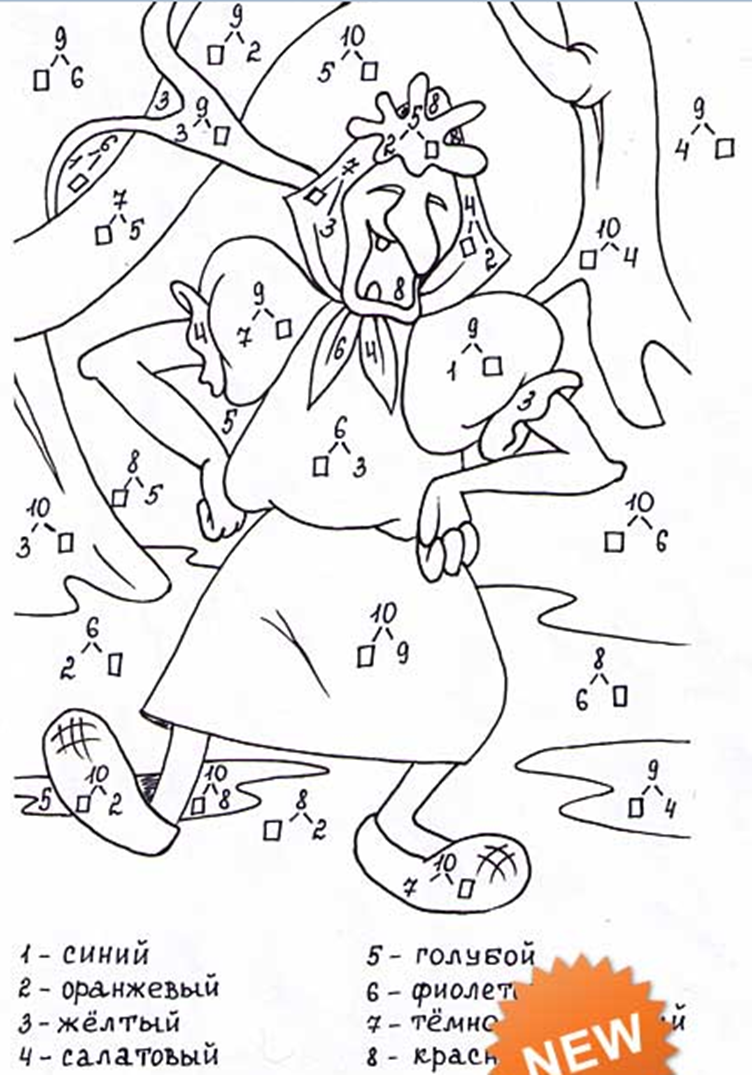 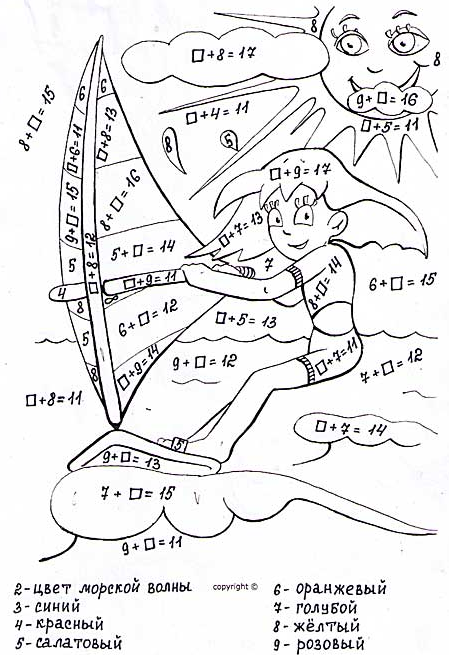 